Инструкция по поиску информации о потребителях (предприятиях ТЭК) импортозамещающей продукции, выпускаемой (разрабатываемой) промышленным предприятием1. Общие положения1.1 Цель обработки информации в базе данныхСервис предназначен для поиска информации о потенциальных потребителей импортозамещающей продукции (предприятий ТЭК), исходя из выпускаемой (разрабатываемой) продукции промышленным предприятием.Обработка информации в базе данных позволяет:Обеспечить контроль промышленным предприятием, научно-исследовательской организацией, высшим учебным заведением веденных заявок на выпускаемую (разрабатываемую) импортозамещающую продукцию для предприятий ТЭК;Произвести поиск потребителей (предприятий ТЭК) импортозамещающей продукции, выпускаемой (разрабатываемой) промышленным предприятием, научно-исследовательской организацией, высшим учебным заведением.Для начала работы с системой необходимо запустить web сервис, для этого в любом браузере (предпочтительней в Google Chrome) набрать:http://www.permcnti.ru/mnfent/Default.aspxНа экране монитора появится приглашение пройти авторизацию: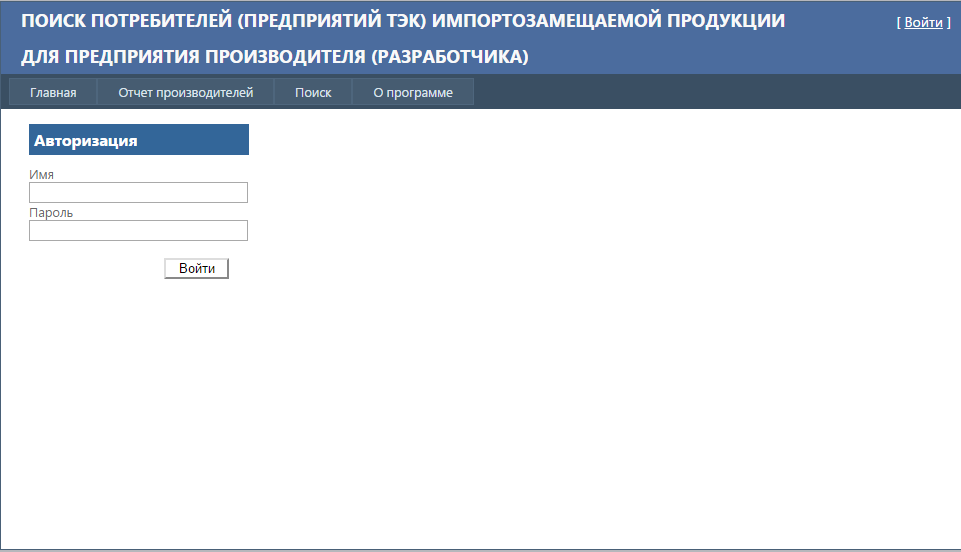 1.2 Авторизация пользователяНеобходимо ввести Имя (логин) и ПарольПосле успешной авторизации пользователю предоставляется доступ к системе обработке информации.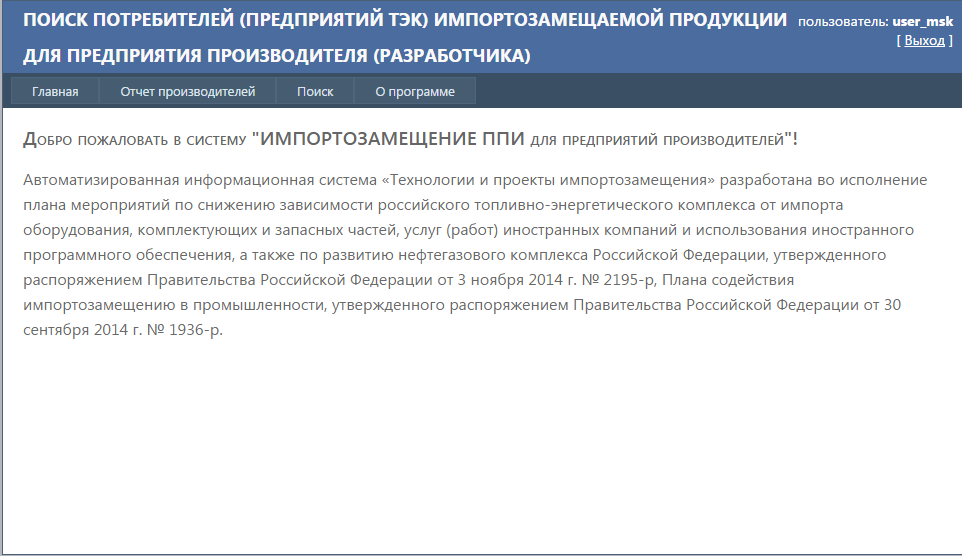 1.3 Назначение вкладокВкладка «Отчет производителей» - предназначена для формирования отчета промышленного предприятия по всем введенным заявкам, на выпускаемую (разрабатываемую) импортозамещающую продукцию.Вкладка «Поиск» - предназначена для поиска информации по потребителям (предприятиям ТЭК) импортозамещающей продукции. Система позволяет автоматически сформировать глобальные критерии поиска информации исходя из введенных промышленным предприятием заявок (информации) в базу данных. В основу глобальных критериев поиска положены: «Отрасль», «Отраслевой приоритет», «Класс продукции».1.4. Используемые фильтры обработки информации1. <Отрасль>В фильтре <Отрасль> пользователем определяются отрасли ТЭК, в рамках которых промышленное предприятие выпускает (разрабатывает) импортозамещающую продукцию для предприятий ТЭК. Значения указанного фильтра формируются автоматически системой и предлагаются пользователю на выбор одну или несколько отраслей ТЭК, в рамках которых промышленное предприятие выпускает или разрабатывает импортозамещающую продукцию для предприятий ТЭК.2. <Отраслевой приоритет>Фильтр <Отраслевой приоритет> формируется автоматически, в зависимости от отраслей, в рамках которых работает пользователь – промышленное предприятие (для каждой отрасли существуют свои отраслевые приоритеты). В фильтре пользователем выбираются значения отраслевых приоритетов, которые подлежат обработке.<Класс продукции>Фильтр <Класс продукции> формируется автоматически, в зависимости от отраслевых приоритетов, в рамках которых работает пользователь – промышленное предприятие (для каждого отраслевого приоритета существуют свои классы продукции). В фильтре пользователем выбираются значения класса продукции, которые подлежат обработке.Примечание: для всех фильтров предусмотрены только конкретные значения, обработка значением фильтров «по всем отраслям», «по всем отраслевым приоритетам» и «по всем классам продукции» не предусмотрена.2. Контроль промышленным предприятием введенных заявок на выпускаемую (разрабатываемую) импортозамещающую продукцию2.1 Формирование отчета по всем опубликованным промышленным предприятием заявкам. Сервис обеспечивает вывод информации по производителю (разработчику) импортозамещающей продукции и обеспечивает формирование отчета по опубликованным заявкам в табличном виде.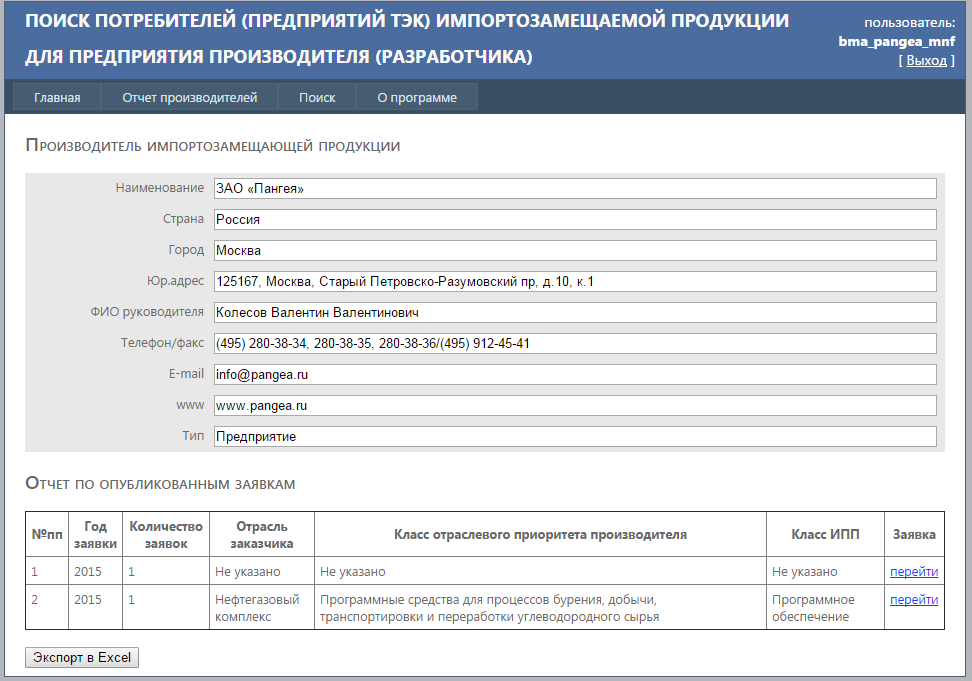 Отчет по опубликованным заявкам формируется по отрасли (отраслям) потребителя (предприятия ТЭК) импортозамещающей продукции. В рамках отрасли потребителя импортозамещающей продукции определяются классы отраслевого приоритета импортозамещающей продукции и класса продукции в соответствие с отраслевым приоритетом. Для каждого отраслевого приоритета в отрасли указывается количество введенных промышленным предприятием количества опубликованных (активированных) заявок. Для удобства работы пользователя, система позволяет «Отчет по опубликованным заявкам» экспортировать в excel:2.2 Формирование отчета по выпускаемой (разрабатываемой) промышленным предприятием импортозамещающей продукции. Выбрав в «Отчете по опубликованным заявкам» в столбце «Заявка» значение «Перейти» позволяет пользователю сформировать список заявок по выпускаемой (разрабатываемой) импортозамещающей продукции по конкретному отраслевому приоритету. В итоге формируется список «Собственные заявки», в котором указывается «Наименование продукции производителя, предлагаемой к импортозамещению», «Наименование импортозамещающей продукции», «Отрасль заказчика», «Класс отраслевого приоритета производителя», «Класс продукции», «Состояние продукции», «Аналоги, потребители».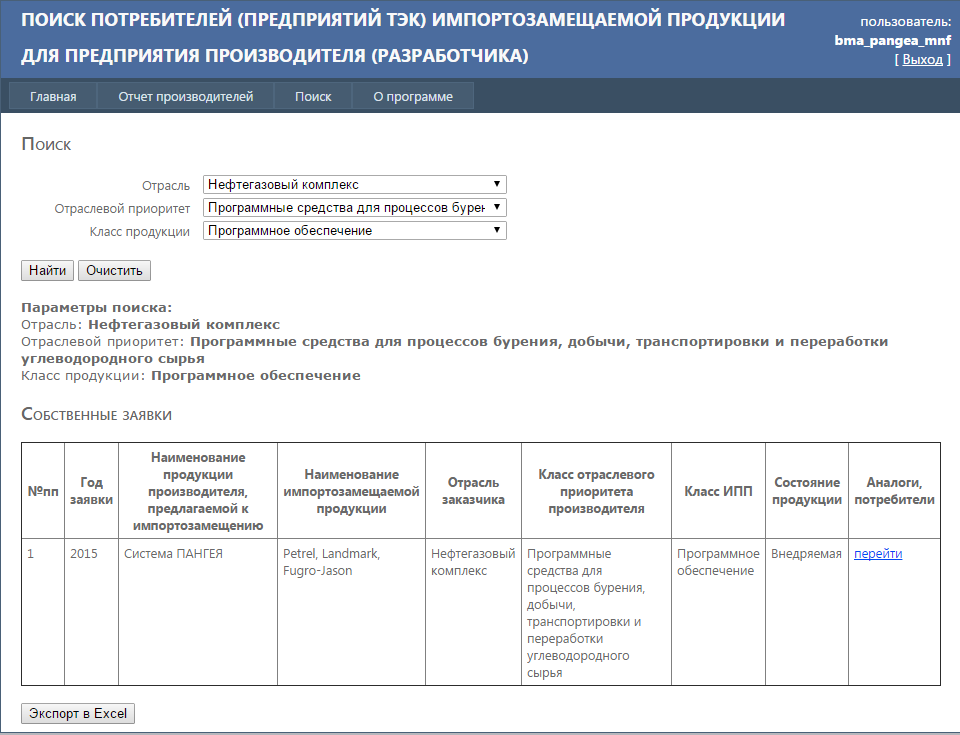 Для удобства работы пользователя, система позволяет отчет «Собственные заявки», в разрезе класса отраслевого приоритета экспортировать в excel:(Структура формируемой excel таблицы)2.3 Определение потенциальных потребителей (предприятий ТЭК) и производителей аналогичной импортозамещающей продукции. На основе отчета «Собственные заявки», для каждого наименования выпускаемой (разрабатываемой) промышленным предприятием импортозамещающей продукции можно определить потенциальных потребителей (предприятий ТЭК) и производителей аналогичной продукции. Для этого необходимо в столбце «Аналоги, потребители» выбрать значение «Перейти». В результате обработки информации в базе данных получаем отчетную форму «Собственные заявки», по конкретным наименованиям выпускаемой (разрабатываемой) импортозамещающей продукции, относящейся к конкретному классу отраслевого приоритета производителя. В рамках отчетной формы формируются следующие таблицы:таблица, с информацией по выпускаемой (разрабатываемой) промышленным предприятием импортозамещающей продукцией;таблица, с информацией по производителям аналогичной продукции;таблица, с информацией по потенциальным потребителям – предприятиями ТЭК, импортозамещающей продукции.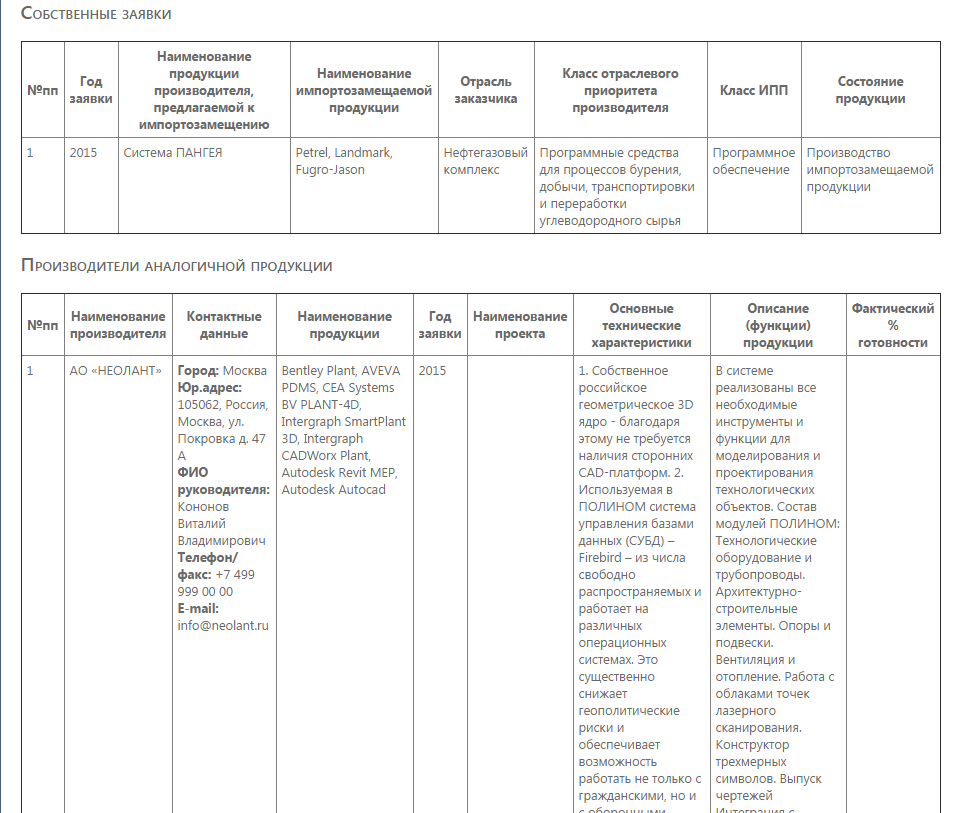 Для удобства работы пользователя, система позволяет экспортировать информацию из данной отчетной формы в excel.(Структура формируемой excel таблицы)3. Поиск потребителей (предприятий ТЭК) импортозамещающей продукции, выпускаемой (разрабатываемой) промышленным предприятиемПоиск потенциальных потребителей (предприятий ТЭК) импортозамещающей продукции для промышленного предприятия начинается с определения отрасли ТЭК, для которой промышленное предприятие выпускает (разрабатывает) импортозамещающую продукцию.С использование фильтра <Отрасль> выбирается отрасль ТЭК доступная для промышленного предприятия (отрасль, в рамках которой осуществляется выпуск или разработка импортозамещающей продукции).С использованием фильтра <Отраслевой приоритет> выбирается доступные классы отраслевого приоритета импортозамещающей продукции.С использованием фильтра <Класс продукции> выбирается доступный для пользователя класса продукции.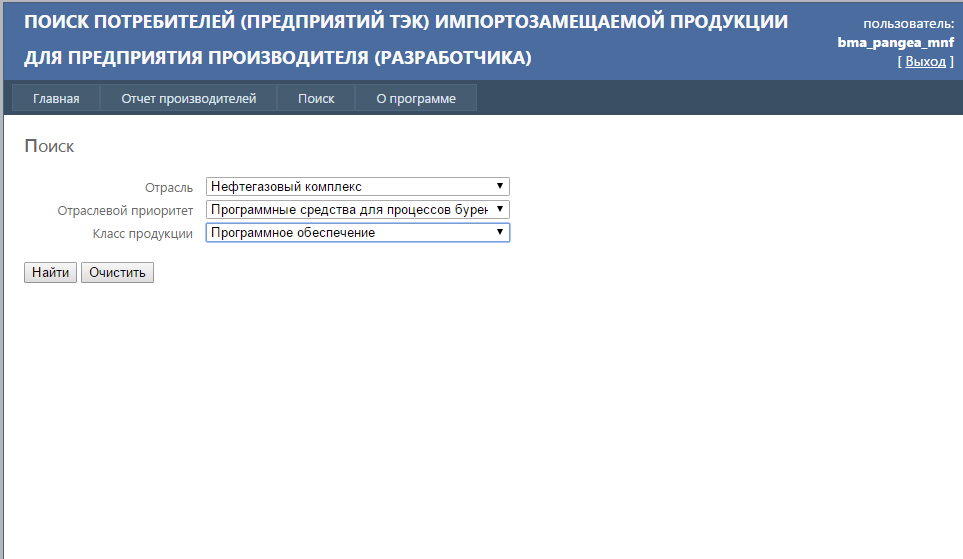 В результате обработки базы данных формируется отчет «Собственные заявки», соответствующий значениям, заданным фильтрами.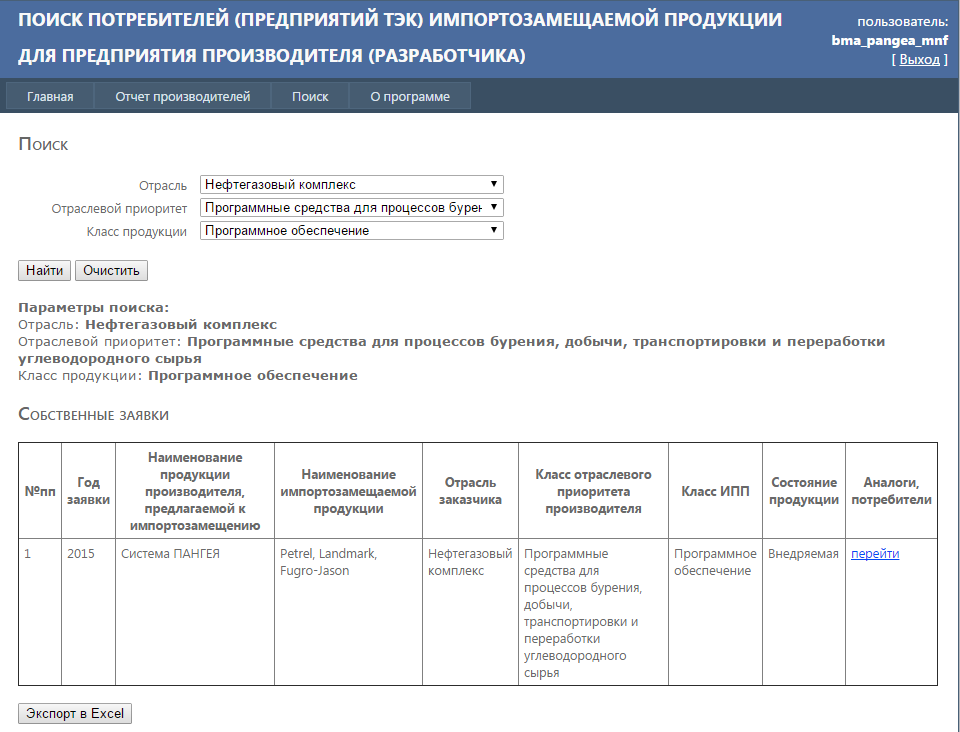 Для удобства работы пользователя, система позволяет экспортировать информацию из данной формы в excel (Структура формируемой excel таблицы)На основе отчета «Собственные заявки», для каждого наименования выпускаемой (разрабатываемой) промышленным предприятием импортозамещающей продукции можно определить потенциальных потребителей (предприятий ТЭК) и производителей аналогичной продукции. Для этого необходимо в столбце «Аналоги, потребители» выбрать значение «Перейти». В результате обработки информации в базе данных получаем отчетную форму «Собственные заявки», по конкретным наименованиям выпускаемой (разрабатываемой) импортозамещающей продукции, относящейся к конкретному классу отраслевого приоритета производителя. В рамках отчетной формы формируются следующие таблицы:таблица, с информацией по выпускаемой (разрабатываемой) промышленным предприятием импортозамещающей продукцией;таблица, с информацией по производителям аналогичной продукции;таблица, с информацией по потенциальным потребителям – предприятиями ТЭК, импортозамещающей продукции.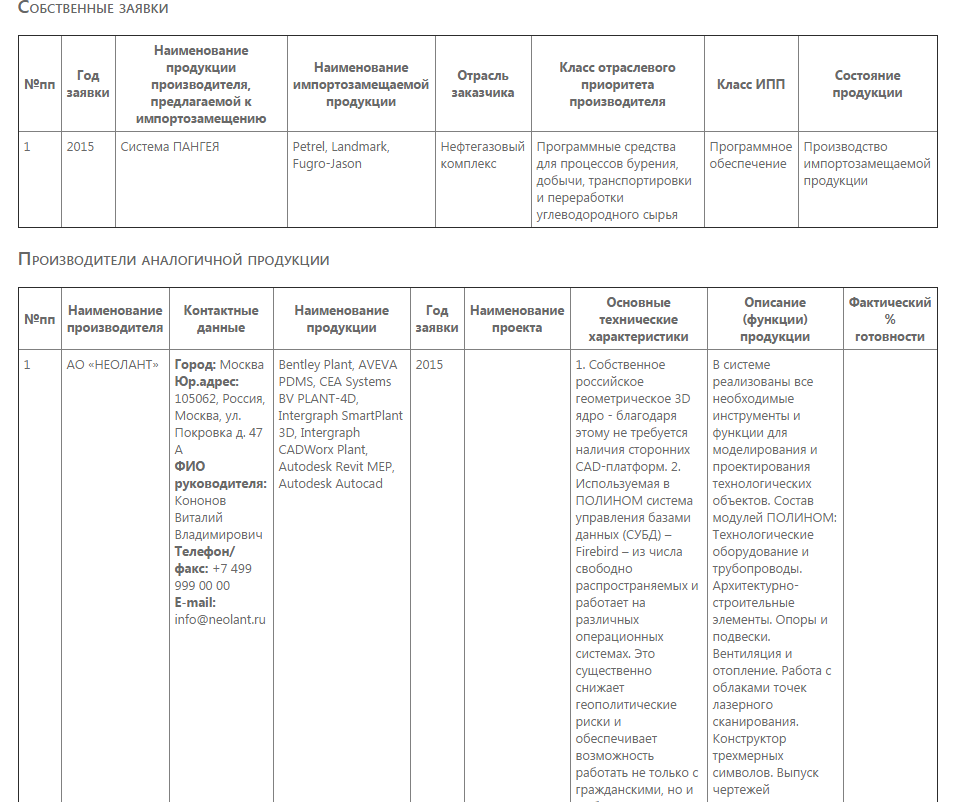 Для удобства работы пользователя, система позволяет экспортировать информацию из отчетной формы «Собственные заявки» в excel.(Структура формируемой excel таблицы)Отчет по опубликованным заявкамОтчет по опубликованным заявкамОтчет по опубликованным заявкамОтчет по опубликованным заявкамОтчет по опубликованным заявкам№ппГод заявкиКоличество заявокОтрасль заказчикаКласс отраслевого приоритета производителяКласс ИППСобственные заявкиСобственные заявкиСобственные заявки№ппГод заявкиНаименование продукции производителя, предлагаемой к импортозамещениюНаименование импортозамещаемой продукцииОтрасль заказчикаКласс отраслевого приоритета производителяКласс ИППCостояние продукцииСобственные заявкиСобственные заявкиСобственные заявки№ппГод заявкиНаименование продукции производителя, предлагаемой к импортозамещениюНаименование импортозамещаемой продукцииОтрасль заказчикаКласс отраслевого приоритета производителяКласс ИППCостояние продукцииПроизводители аналогичной продукцииПроизводители аналогичной продукцииПроизводители аналогичной продукцииПроизводители аналогичной продукции№ппНаименование производителяКонтактные данныеНаименование продукцииГод заявкиНаименование проектаОсновные технические характеристикиОписание (функции) продукцииФактический % готовности1Город: 1Юр.адрес: 1ФИО руководителя:1Телефон/факс: 1E-mail:1Уровень локализацииУровень локализацииУровень локализацииПлан мероприятий по импортозамещению, в соответствие с приказами Минпромторговли РФПлан мероприятий по импортозамещению, в соответствие с приказами Минпромторговли РФПлан мероприятий по импортозамещению, в соответствие с приказами Минпромторговли РФПлан мероприятий по импортозамещению, в соответствие с приказами Минпромторговли РФПлан мероприятий по импортозамещению, в соответствие с приказами Минпромторговли РФ1Потребители - предприятия ТЭКПотребители - предприятия ТЭКПотребители - предприятия ТЭК№ппНаименование потребителяНаименование потребителяНаименование потребителяНаименование потребителяНаименование потребителяКонтактные данныеНаименование импортной продукцииГод заявкиНаименование проектаОсновные технические характеристикиОписание (функции) продукцииУстановленный срок эксплуатации импортной продукции, лет1Город: 1Юр.адрес: 1ФИО руководителя: 1Телефон/факс: 1E-mail: 1План / ФактПлан / ФактПлан / ФактПлан / ФактПлан / ФактПлан / ФактПлан / ФактПлан / ФактПлан / ФактПлан / ФактПлан / ФактПлан / Факт12015201520162016201720172018201820192019202020201ПланФактПланФактПланФактПланФактПланФактПланФакт10021План мероприятий по импортозамещению, в соответствие с приказами Минпромторговли РФПлан мероприятий по импортозамещению, в соответствие с приказами Минпромторговли РФПлан мероприятий по импортозамещению, в соответствие с приказами Минпромторговли РФПлан мероприятий по импортозамещению, в соответствие с приказами Минпромторговли РФПлан мероприятий по импортозамещению, в соответствие с приказами Минпромторговли РФПлан мероприятий по импортозамещению, в соответствие с приказами Минпромторговли РФПлан мероприятий по импортозамещению, в соответствие с приказами Минпромторговли РФПлан мероприятий по импортозамещению, в соответствие с приказами Минпромторговли РФПлан мероприятий по импортозамещению, в соответствие с приказами Минпромторговли РФПлан мероприятий по импортозамещению, в соответствие с приказами Минпромторговли РФПлан мероприятий по импортозамещению, в соответствие с приказами Минпромторговли РФПлан мероприятий по импортозамещению, в соответствие с приказами Минпромторговли РФ1Собственные заявкиСобственные заявкиСобственные заявки№ппГод заявкиНаименование продукции производителя, предлагаемой к импортозамещениюНаименование импортозамещаемой продукцииОтрасль заказчикаКласс отраслевого приоритета производителяКласс ИППCостояние продукцииСобственные заявкиСобственные заявкиСобственные заявки№ппГод заявкиНаименование продукции производителя, предлагаемой к импортозамещениюНаименование импортозамещаемой продукцииОтрасль заказчикаКласс отраслевого приоритета производителяКласс ИППCостояние продукцииПроизводители аналогичной продукцииПроизводители аналогичной продукцииПроизводители аналогичной продукцииПроизводители аналогичной продукции№ппНаименование производителяКонтактные данныеНаименование продукцииГод заявкиНаименование проектаОсновные технические характеристикиОписание (функции) продукцииФактический % готовности1Город: 1Юр.адрес: 1ФИО руководителя:1Телефон/факс: 1E-mail:1Уровень локализацииУровень локализацииУровень локализацииПлан мероприятий по импортозамещению, в соответствие с приказами Минпромторговли РФПлан мероприятий по импортозамещению, в соответствие с приказами Минпромторговли РФПлан мероприятий по импортозамещению, в соответствие с приказами Минпромторговли РФПлан мероприятий по импортозамещению, в соответствие с приказами Минпромторговли РФПлан мероприятий по импортозамещению, в соответствие с приказами Минпромторговли РФ1Потребители - предприятия ТЭКПотребители - предприятия ТЭКПотребители - предприятия ТЭК№ппНаименование потребителяНаименование потребителяНаименование потребителяНаименование потребителяНаименование потребителяКонтактные данныеНаименование импортной продукцииГод заявкиНаименование проектаОсновные технические характеристикиОписание (функции) продукцииУстановленный срок эксплуатации импортной продукции, лет1Город: 1Юр.адрес: 1ФИО руководителя: 1Телефон/факс: 1E-mail: 1План / ФактПлан / ФактПлан / ФактПлан / ФактПлан / ФактПлан / ФактПлан / ФактПлан / ФактПлан / ФактПлан / ФактПлан / ФактПлан / Факт12015201520162016201720172018201820192019202020201ПланФактПланФактПланФактПланФактПланФактПланФакт10021План мероприятий по импортозамещению, в соответствие с приказами Минпромторговли РФПлан мероприятий по импортозамещению, в соответствие с приказами Минпромторговли РФПлан мероприятий по импортозамещению, в соответствие с приказами Минпромторговли РФПлан мероприятий по импортозамещению, в соответствие с приказами Минпромторговли РФПлан мероприятий по импортозамещению, в соответствие с приказами Минпромторговли РФПлан мероприятий по импортозамещению, в соответствие с приказами Минпромторговли РФПлан мероприятий по импортозамещению, в соответствие с приказами Минпромторговли РФПлан мероприятий по импортозамещению, в соответствие с приказами Минпромторговли РФПлан мероприятий по импортозамещению, в соответствие с приказами Минпромторговли РФПлан мероприятий по импортозамещению, в соответствие с приказами Минпромторговли РФПлан мероприятий по импортозамещению, в соответствие с приказами Минпромторговли РФПлан мероприятий по импортозамещению, в соответствие с приказами Минпромторговли РФ1